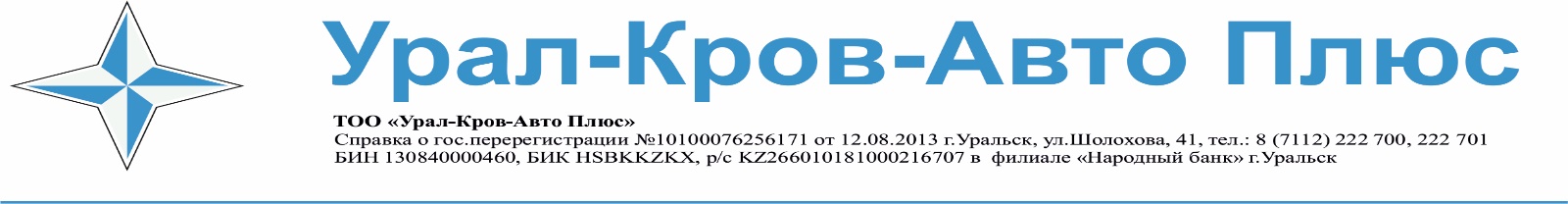 04.01.2022г.ПРАЙС ЛИСТ  Проволока стальная Гост 3282-74   Проволока стальная из низкоулеродистой стали ведущих РоссийскихЗаводов –светлая, оцинкованная без Термообработки.,а так же термообработанная – вязальная, возможны поставки под заказ не имеющихся в наличии видов проволоки.Наш адрес:г. Уральск, ул. Рыскулбекова 1/1 , Телефон : 50-62-64. 8 777 861 74 57E-mail: metal@uralkrov.kz№ДиаметрпроволокиЦена за кгЦена за кгЦена за кгЦена за кг1оцинкованнаясветлаяТО чернаяТО-ОЦ 25.0мм85080080090034.0мм85080080090043.0мм85080080090052.5мм85080080090062.0мм85080080090071.6мм95080080090081.4мм950800800900